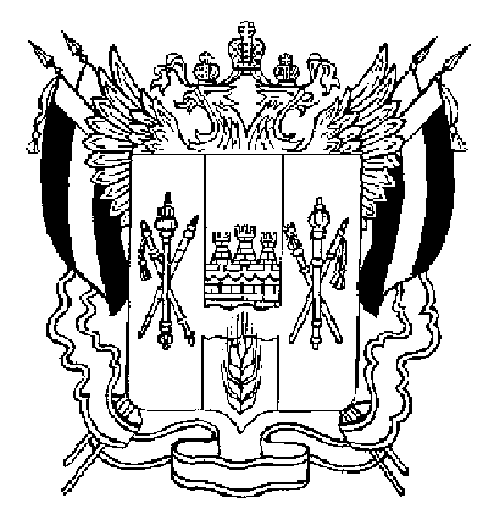 ТЕРРИТОРИАЛЬНАЯ ИЗБИРАТЕЛЬНАЯ КОМИССИЯМЯСНИКОВСКОГО РАЙОНА РОСТОВСКОЙ ОБЛАСТИПОСТАНОВЛЕНИЕ29 июня 2020 г.                                 						№ 147-3с. ЧалтырьВ соответствии  с частью 45 Федерального закона от 12 июня . №67-ФЗ «Об основных гарантиях избирательных прав и права на участие в референдуме граждан Российской Федерации», в связи с подготовкой и проведением выборов Губернатора Ростовской области 13 сентября 2020 года, в целях оперативного информирования и ответов на вопросы избирателей, связанных с ходом избирательной кампании, обеспечения избирательных прав граждан,Территориальная избирательная комиссия Мясниковского района Ростовской области ПОСТАНОВЛЯЕТ:          1. Организовать работу «Горячей линии» связи Территориальной избирательной комиссии Мясниковского района Ростовской области с избирателями в период подготовки и проведения  выборов Губернатора Ростовской области ежедневно с 9-00 часов до 16-00 часов и в день выборов 13 сентября 2020 года – круглосуточно по телефону (8 86349) 2-24-78.          2. Утвердить Порядок работы «Горячей линии» связи Территориальной избирательной комиссии Мясниковского района Ростовской области с избирателями в период подготовки и проведения  выборов Губернатора Ростовской области.          3. Контроль за исполнением настоящего постановления возложить на секретаря Территориальной избирательной комиссии Мясниковского района Ростовской области  Т. Д. Читахян.Председатель  комиссии						 Т.В. ГизгизовСекретарь  комиссии						  	Т.Д. Читахян                                    	   Приложение к постановлению Территориальной                                                                                             	    избирательной комиссии Мясниковского района                                                                                            	    Ростовской области от 29  июня 2020 г.  № 147-3Порядокработы «Горячей линии» связи Территориальной избирательной комиссии Мясниковского района Ростовской области  с избирателями в период подготовки и проведения выборов Губернатора Ростовской области           1. Формами организации работы «Горячей линии» связи с избирателями является: прием обращений граждан по телефону.          2. Поступающая информация принимается и фиксируется дежурным членом Территориальной избирательной комиссии Мясниковского района Ростовской области (далее «Территориальной избирательной комиссией») в журнале регистрации и учета обращений граждан.          При получении вопроса, заявления, обращения на «Горячую линию» дежурный член комиссии выясняет адрес, откуда  поступила информация, наименование юридического лица или фамилия, имя, отчество и контактные сведения физического лица, содержание вопроса или заявления, в какие организации обращался гражданин ранее.          3. При получении информации дежурный член Территориальной избирательной комиссии дает разъяснения, сообщает необходимые сведения, информирует председателя Территориальной избирательной комиссии, другие органы и организации для принятия оперативных мер, запрашивает консультацию в соответствующем органе и предоставляет квалифицированный ответ. О принятых  мерах в журнале регистрации обращений граждан делается запись.          4. Ежедневно обо всех  обращениях, поступивших на «Горячую линию», о  нарушении избирательного законодательства, избирательных прав граждан, правил предвыборной агитации и т.д. дежурный член Территориальной избирательной комиссии составляет докладную записку, которую передает председателю Территориальной избирательной комиссии для своевременного принятия мер.Об организации работы «Горячей линии» связи Территориальной избирательной комиссии Мясниковского района Ростовской области с избирателями в период подготовки и проведения выборов Губернатора Ростовской области                     